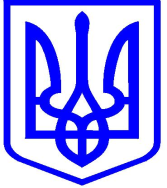 КИЇВСЬКА МІСЬКА РАДАVIІІ СКЛИКАННЯПОСТІЙНА КОМІСІЯ З ПИТАНЬ МІСЦЕВОГО САМОВРЯДУВАННЯ, РЕГІОНАЛЬНИХ ТА МІЖНАРОДНИХ ЗВ’ЯЗКІВ01044, м. Київ, вул. Хрещатик, 36 каб. 1019                                                                                  тел. (044) 202-71-07ПроектПорядок денний позачергового засідання постійної комісії Київської міської радиз питань місцевого самоврядування, регіональнихта міжнародних зв’язків01.02 2018 року	         	 				          м. Київ, вул. Хрещатик, 36, 12.00 									5-й поверх, каб.514.1. Про повторний розгляд проекту рішення Київської міської ради «Про присвоєння комунальному підприємству Міжнародний аеропорт «Київ» (Жуляни) імені Ігоря Сікорського (доручення заступника міського голови – секретаря Київської міської ради № 08/231-84/ПР від 16.01.2018). (Доповідач: заступник голови Київської міської державної адміністрації О. Резніков).Голова комісії								О. Березніков